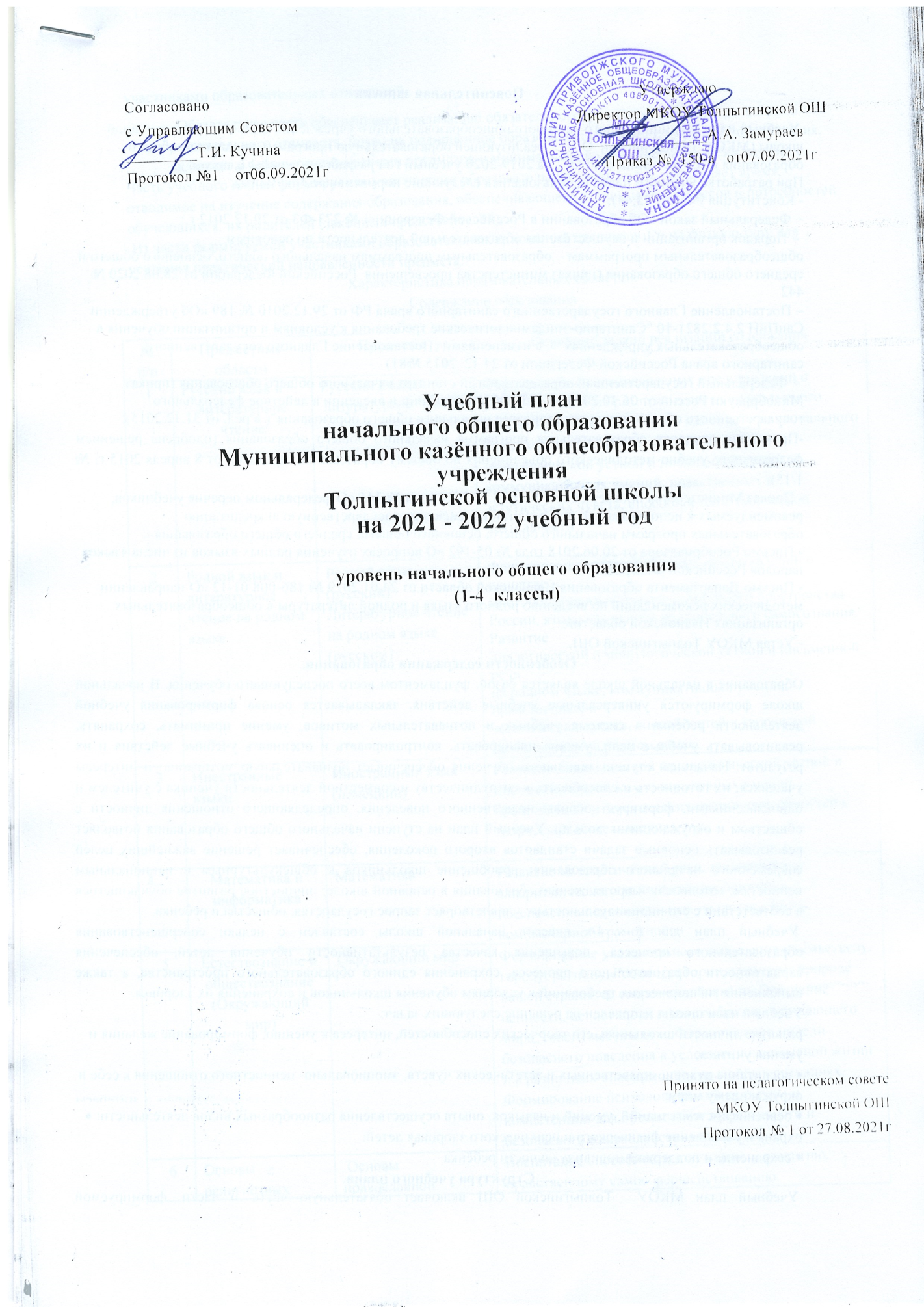 Пояснительная записка Учебный план Муниципального казённого общеобразовательного учреждения Толпыгинской основной школы (МКОУ Толпыгинской  ОШ),   реализующей образовательную программу начального общего образования в соответствии с ФГОС, на 2019-2020 учебный год разработан для 1-4 классов: При разработке учебного плана использовались следующие нормативные документы:- Конституция РФ (ст. 43,44); Федеральный закон «Об образовании в Российской Федерации» № 273-ФЗ от 29.12.2012 г.;  Порядок организации и осуществления образовательной деятельности по основным общеобразовательным программам – образовательным программам начального общего, основного общего и среднего общего образования (приказ министерства просвещения  Российской Федерации от 28.08.2020 № 442 Постановление Главного государственного санитарного врача РФ от 29.12.2010 № 189 «Об утверждении СанПиН 2.4.2.2821-10 "Санитарно-эпидемиологические требования к условиям и организации обучения в общеобразовательных учреждениях"», с изменениями (Постановление Главного государственного санитарного врача Российской Федерации от 24.12. 2015 №81)  Федеральный государственный образовательный стандарт начального общего образования (приказ Минобрнауки России от 06.10.2009 № 373 "Об утверждении и введении в действие федерального государственного образовательного стандарта начального общего образования"( в ред. от 31.12.2015);-Примерная основная образовательная программа начального общего образования (одобрена решением федерального учебно-методического объединения по общему образованию, протокол от 8 апреля 2015 г. № 1/15);- Приказ Министерства просвещения РФ от 28.12.2018 года № 345 «О федеральном перечне учебников, рекомендуемых к использованию при реализации имеющих государственную аккредитацию образовательных программ начального общего, основного общего, среднего общего образования»;- Письмо Рособрнадзора от 20.06.2018 года № 05-192 «О вопросах изучения родных языков из числа языков народов Российской Федерации»;- Письмо Департамента образования Ивановской области от 24.01.2019 № 186-008/01-12 «О направлении методических рекомендаций по введению родного языка и родной литературы в общеобразовательных организациях Ивановской области»;- Устав МКОУ Толпыгинской ОШ.Особенности содержания образования.Образование в начальной школе является базой, фундаментом всего последующего обучения. В начальной школе формируются универсальные учебные действия, закладывается основа формирования учебной деятельности ребенка – система учебных и познавательных мотивов, умение принимать, сохранять, реализовывать учебные цели, умение планировать, контролировать и оценивать учебные действия и их результат. Начальная ступень школьного обучения обеспечивает познавательную мотивацию и интересы учащихся, их готовность и способность к сотрудничеству и совместной деятельности ученика с учителем и одноклассниками, формирует основы нравственного поведения, определяющего отношения личности с обществом и окружающими людьми. Учебный план на ступени начального общего образования позволяет реализовывать основные задачи стандартов второго поколения, обеспечивает решение важнейших целей современного начального образования: приобщение школьников к общекультурным и национальным ценностям; готовность к продолжению образования в основной школе; личностное развитие обучающегося в соответствии с его индивидуальностью; удовлетворяет запрос государства, общества и ребенка. Учебный план для 1 - 4-х классов начальной школы составлен с целью: совершенствования образовательного процесса, повышения качества результативности обучения детей, обеспечения вариативности образовательного процесса, сохранения единого образовательного пространства, а также выполнения гигиенических требований к условиям обучения школьников и сохранения их здоровья. Учебный план школы направлен на решение следующих задач: развитие личности школьника, его творческих способностей, интереса к учению, формирование желания и умения учиться;  воспитание духовно-нравственных и эстетических чувств, эмоционально- ценностного отношения к себе и окружающему миру;  освоение системы знаний, умений и навыков, опыта осуществления разнообразных видов деятельности;  охрана и укрепление физического и психического здоровья детей; сохранение и поддержка индивидуальности ребёнкаСтруктура учебного плана. Учебный план МКОУ  Толпыгинской ОШ включает обязательную часть и части, формируемой участниками образовательных отношений..Обязательная часть обеспечивает реализацию обязательного федерального государственного образовательного стандарта, право на полноценное образование, отражает содержание образования, включает в себя перечень учебных предметов и минимальное количество часов на их изучение. Часть учебного плана, формируемая участниками образовательных отношений, определяет время, отводимое на изучение содержания образования, обеспечивающего реализацию интересов и потребностей обучающихся, их родителей (законных представителей). Из части формируемой участниками образовательных отношений отводится 1 ч на физкультуру для усиления практической направленности предмета.Характеристика образовательных областей. Содержание образованияУчебно-методическое обеспечение. С целью реализации учебного плана используется учебно-методическая система «Школа России», которая раскрывает потенциал для духовно-нравственного развития и воспитания личности гражданина России, дает реальную возможность достижения личностных, метапредметных и предметных результатов, соответствующих задачам современного образования, предусматривает эффективное сочетание лучших традиций российского образования и проверенных практиками образовательного процесса инноваций. УМК «Школа России» построен на единых для всех учебных предметов основополагающих принципах, имеет полное программно-методическое сопровождение и гарантирует преемственность с дошкольным образованием. Ведущая целевая установка и основные средства ее реализации, заложенные в основу УМК «Школа России», направлены на обеспечение современного образования младшего школьника в контексте требований ФГОС. Система учебников «Школа России», на основании экспертных заключений РАН и РАО, реализует Федеральный государственный образовательный стандарт начального общего образования, охватывает все предметные области учебного плана ФГОС и включает следующие завершенные предметные линии: 1. Математика. Моро М.И. и др. 2. Русский язык. Канакина В.П., Горецкий В.Г. 3. Учебник по обучению грамоте. Азбука. Горецкий В.Г. 4. Литературное чтение. Климанова Л.Ф. и др. 5. Немецкий язык. ИЛ Бим и др. 6. Окружающий мир. Плешаков А.А. 7. ИЗО. Неменская Л.А, Коротеева Е.И.Горяева Н.А. 8. Музыка. Критская Е.Д. 9. Физическая культура Лях В.И. 10. Технология. Роговцева Н.И.11. Русский родной язык Александрова О.М Организация образовательного процесса.Начало учебного года - 1 сентября. Продолжительность учебного года – 34 недели во 2-4 классах, в 1-х классах – 33 недели. Продолжительность каникул в течение учебного года – 30 календарных дней. В феврале в 1-х классах организованы дополнительные недельные каникулы. Учебные занятия проводятся в режиме пятидневной учебной недели в одну смену. Начало занятий – 8.00. Продолжительность перемен составляет – 10-15 минут. Для обучающихся 1-ых классов используется «ступенчатый» режим обучения: в первом полугодии  в сентябре - октябре по 3 урока по 35 мин, в ноябре- декабре по 4 урока и один раз в неделю 5 уроков за счёт физической культуры по 35  мин., в январе – мае- по 4 урока и один раз в неделю 5 уроков за счёт физической культуры по 40 мин. Предельно допустимая недельная учебная нагрузка составляет 21 час в 1-х классах и 23 часа во 2-4- х классах. Обучение в 1-х классах проводится без балльного оценивания знаний обучающихся и домашних заданий * Родной язык (русский), литературное чтение на родном языке (русском) ведется во втором полугодии .Формы промежуточной аттестации обучающихся 7. Формы промежуточной аттестации обучающихся Промежуточная аттестация обучающихся 1- 4 классов проводится ежегодно в мае. В ходе промежуточной аттестации устанавливается соответствие полученных результатов обучения образовательным целям. Содержанием промежуточной аттестации являются две стандартизированные контрольные работы (по математике и русскому языку). Возможно использование материалов муниципальных и региональных диагностических работ по русскому языку и математике Реализация учебного плана. Для реализации учебного плана в ОУ созданы необходимые условия:  кадровые :все педагоги имеют высшее образование ,первую и высшую квалификационную категорию, все прошли курсы повышения квалификации по ФГОС; материально – технические: в   начальных классах имеются АРМ учителя. Реализация данного учебного плана предоставит возможность получения стандарта образования всеми учащимися, позволит достигнуть целей образовательной программы школы, удовлетворит социальный заказ родителей, образовательные запросы и познавательные интересы учащихся.План внеурочной деятельности обучающихся 1-4 классов является организационным механизмом реализации основной образовательной программы основного общего образования; разработан на основе федерального государственного образовательного стандарта начального общего образования в соответствии с нормативными правовыми документами.Под внеурочной деятельностью понимается образовательная деятельность, направленная на достижение планируемых результатов освоения основных образовательных программ (личностных, метапредметных и предметных), осуществляемая в формах, отличных от урочной.Целью внеурочной деятельности является обеспечение достижения ребенком планируемых результатов освоения основной образовательной программы за счет расширения информационной, предметной, культурной среды, в которой происходит образовательная деятельность, повышения гибкости ее организации.Внеурочная деятельность планируется и организуется с учетом индивидуальных особенностей и потребностей ребенка, запросов семьи, культурных традиций, национальных и этнокультурных особенностей региона.Внеурочная деятельность в 1 - 4 классах организуется по следующим направлениям развития личности:  спортивно-оздоровительное;  социальное;  общеинтеллектуальное;  общекультурное-духовно - нравственное.Виды деятельности: познавательная, игровая, трудовая (производственная), досугово-развлекательная деятельность, спортивно-оздоровительная деятельность, туристско-краеведческая, художественное творчество, социальное творчество (социально преобразовательная), проблемно-ценностное общение.Формы внеурочной деятельности предусматривают активность и самостоятельность обучающихся, сочетают индивидуальную и групповую работу, обеспечивают гибкий режим занятий (продолжительность, последовательность), переменный состав обучающихся, проектную и исследовательскую деятельность, экспедиции, практики, экскурсии в музеи, парки, на предприятия и др., походы, деловые игры и пр. Формы организации внеурочной деятельности могут быть разовыми и краткосрочными (внутриклассные и общешкольные мероприятия) и регулярные(классные часы, работа с портфолио, курсы по выбору).Внеурочная деятельность осуществляется посредством реализации рабочих программ внеурочной деятельности. Содержание курсов  внеурочной деятельности представлены в программах  внеурочной деятельности в соответствии с ежегодным планом внеурочной деятельности.Участие во внеурочной деятельности является для обучающихся обязательным. Количество часов, выделяемых на внеурочную деятельность, составляет до 1350 часов за четыре года обучения на уровне начального общего образования;Объем часов внеурочной деятельности определяется образовательной программой, которая утверждается образовательной организацией с учетом запросов семей, интересов обучающихся и возможностей общеобразовательной организации.Количество занятий внеурочной деятельности для каждого обучающегося определяется его родителями (законными представителями) с учетом занятости обучающегося во второй половине дня. Обучающимся предоставлена возможность посещать занятия в музыкальной школе г. Приволжск,  спортивные секции в ДЮСШ, кружки в ЦДЮТ и учреждениях культуры, другие дополнительные занятия по выбору родителей (законных представителей) обучающихся. Выбор курсов внеурочной деятельности на новый учебный год происходит на основе анализа анкетирования обучающихся и их родителей в конце предыдущего учебного года.График занятий внеурочной деятельности сформирован отдельно от расписания уроков. Продолжительность занятия внеурочной деятельности составляет 40 минут. Рабочие программы внеурочной деятельности могут быть построены по модульному принципу и реализовываться с применением сетевой формы, электронного обучения, а также с использованием дистанционных образовательных технологий.Формы реализации внеурочной деятельности должны предусматривать активность и самостоятельность обучающихся; сочетать индивидуальную и групповую работу; обеспечивать гибкий режим занятий (продолжительность, последовательность), переменный состав обучающихся, проектную и исследовательскую деятельность (в т.ч. экспедиции, практики), экскурсии (в музеи, парки, на предприятия и др.), походы, деловые игры и пр.В зависимости от конкретных условий реализации образовательной программы, числа обучающихся и их возрастных особенностей допускается формирование учебных групп из обучающихся разных классов в пределах одного уровня образования.При реализации рабочих программ внеурочной деятельности рекомендуется использовать формы, носящие исследовательский, творческий характер.Завершением программы курса может служить выставка работ, участие в олимпиадах, фестивалях, конкурсах, конференциях, представление проектных и исследовательских работ и т.п.При организации внеурочной деятельности используются программы регулярные занятия внеурочной деятельности (на их изучение установлено определенное количество часов в год в соответствии с рабочей программой учителя) и нерегулярные занятия внеурочной деятельности (на них отводится определенное количество часов в год в соответствии с общешкольным планом воспитательной работы и планами воспитательной работы классных руководителей 1-4-х классов).регулярные заняти- организуемые для реализации определенных воспитательных целей и задач, поставленных перед группами обучающихся, осуществляются согласно общешкольного плана воспитательной работы и планов работы классных руководителей имеют свой срок выполнения. Включают проведение школьных олимпиад по предметам;  организационное обеспечение учебной деятельности (взаимодействие с родителями); работу по обеспечению благополучия обучающихся в пространстве школы (в т.ч. профилактике правонарушений несовершеннолетних); воспитательные мероприятия (в т.ч. краеведческие чтения обучающихся).Результаты внеурочной деятельности являются частью результатов освоения основной общеобразовательной программы в соответствии с требованиями ФГОС.Планируемые результаты внеурочной деятельности конкретизируются в рабочей программе и должны соответствовать планируемым результатам освоения образовательной программы.Для мониторинга и учета образовательных результатов внеурочной деятельности используется психолого-педагогический инструментарий и «портфолио». В «портфолио» наряду с результатами освоения обучающимися образовательных программ могут вносится и результаты освоения обучающимися образовательных программ в других организациях, осуществляющих образовательную деятельность, в том числе в организациях дополнительного образования.Содержание работы по направлениям внеурочной деятельности Спортивно-оздоровительное направлениеВ школьном возрасте у ребенка закладываются основные навыки по формированию здорового образа жизни. Данное направление ориентировано на формирование позиции признания ребенком ценности здоровья, чувства ответственности за его сохранение и укрепление.Направление включает в себя занятия для укрепления физического здоровья, а также вопросы духовного и интеллектуального оздоровления школьника.Целью спортивно-оздоровительного направления является укрепление здоровья обучающихся путем применения комплексного подхода к обучению здоровью.Задачи:сформировать элементарные представления о единстве различных видов здоровья: физического, нравственного, социально-психологического;сформировать понимание важности физической культуры и спорта, сдачи нормативов ГТО для здоровья человека, его образования, труда и творчества;развивать интерес к прогулкам на природе, подвижным играм, участию в спортивных соревнованиях;формировать потребность в соблюдении правил личной гигиены, режима дня, здорового питания;воспитывать стремление к здоровому образу жизни, отвращение к вредным привычкам.Формы организации:программы внеурочной деятельности;спортивные секции;динамические паузы во время перемен;участие в спортивных соревнованиях, праздниках, акциях, Днях здоровья;участие в конкурсах рисунков, плакатов, видеороликов о здоровом образе жизни;профилактические беседы о здоровом образе жизни и др.Духовно-нравственное направлениеЦелью духовно-нравственного развития, воспитания и социализации обучающихся на уровне основного общего образования является социально педагогическая поддержка становления и развития высоконравственного, творческого, компетентного гражданина России, принимающего судьбу Отечества как свою личную, осознающего ответственность за настоящее и будущее своей страны, укорененного в духовных и культурных традициях многонационального народа Российской Федерации.Задачи духовно-нравственного развития, воспитания и социализации обучающихся на уровне основного общего образования:В области формирования нравственной культуры:формирование способности к духовному развитию, реализации творческого потенциала в учебно-игровой, предметно-продуктивной, социально ориентированной деятельности на основе нравственных установок и моральных норм, традиционных для народов России, российского общества, непрерывного образования, самовоспитания и стремления к нравственному совершенствованию;укрепление нравственности, основанной на свободе воли и духовных отечественных традициях, внутренней установке личности школьника поступать согласно своей совести;формирование основ нравственного самосознания личности (совести) – способности формулировать собственные нравственные обязательства, осуществлять нравственный самоконтроль, требовать от себя выполнения моральных норм, давать нравственную оценку своим и чужим поступкам;формирование нравственного смысла учения;формирование основ морали – осознанной обучающимся необходимости определенного поведения, обусловленного принятыми в обществе представлениями о добре и зле, должном и недопустимом, укрепление у обучающихся позитивной нравственной самооценки, самоуважения и жизненного оптимизма;принятие обучающимся нравственных ценностей, национальных и этнических духовных традиций с учетом мировоззренческих и культурных особенностей и потребностей  семьи;формирование эстетических потребностей, ценностей и чувств;формирование способности открыто выражать и отстаивать свою нравственно оправданную позицию, проявлять критичность к собственным намерениям, мыслям и поступкам;формирование способности к самостоятельным поступками действиям, совершаемым на основе морального выбора, к принятию ответственности за их результаты;развитие трудолюбия, способности к преодолению трудностей, целеустремленности и настойчивости в достижении результата.В области формирования социальной культуры:формирование основ российской культурной и гражданской идентичности(самобытности);пробуждение веры в Россию, в свой народ, чувства личной ответственности за Отечество;воспитание ценностного отношения к своему национальному языку и культуре;формирование патриотизма и гражданской солидарности;развитие навыков организации и осуществления сотрудничества с педагогами, сверстниками, родителями, старшими детьми в решении общих проблем;развитие доброжелательности и эмоциональной отзывчивости, человеколюбия (гуманности) понимания других людей и сопереживания им;становление гражданских качеств личности на основе демократических ценностных ориентаций;формирование осознанного и уважительного отношения к традиционным российским религиям и религиозным организациям, к вере и религиозным убеждениям; формирование основ культуры межэтнического и межконфессионального общения, уважения к языку, культурным, религиозным традициям, истории и образу жизни представителей всех народов России.В области формирования семейной культуры:формирование отношения к семье как основе российского общества;формирование у обучающегося уважительного отношения к родителям, осознанного, заботливого отношения к старшими младшим;формирование представления о традиционных семейных ценностях народов России, семейных ролях и уважения к ним;знакомство обучающихся с культурно-историческими и этническими традициями российской семьи.Формы организации:программы внеурочной деятельности;беседы об истории и культуре родной семьи, родного города, своей страны, о государственной символике России;экскурсии в рамках регионального проекта «Путешествие по Губернии», в том числе виртуальные;посещение мероприятий в библиотеках, музеях школы и города;участие в мероприятиях и торжествах, согласно календарю образовательных событий и плану воспитательной работы лицея;участие в конкурсах рисунков, песен, стихов, эссе, сочинений по направлению;участие в акциях и проектах и др.Общеинтеллектуальное направлениеЦелью общеинтеллектуального направления является формирование у школьников опыта продуктивной исследовательской деятельности и позитивного отношения к знанию как общественной и личностной ценности.Задачи:обеспечивать целенаправленное и систематическое включение обучающихся в исследовательскую, познавательную деятельность;способствовать полноценному развитию у обучающихся опыта организованной познавательной и научно-исследовательской деятельности;способствовать развитию умения добывать знания и использовать их на практике;стимулировать развитие потребности в познании;формировать у обучающихся навыки работы с различными формами представлениия информации.Формы организации:программы внеурочной деятельности;участие в олимпиадах, конференциях;участие в интеллектуальных играх, викторинах, конкурсах;занятия, направленные на формирование информационной и функциональной компетентности;мероприятия по исследовательской и проектной деятельности и др.Общекультурное направлениеЦель направления - формирование ценностного отношения к прекрасному, представлений об эстетических идеалах и ценностях, воспитание способности к духовному развитию, нравственному самосовершенствованию, формированию ценностных ориентаций, развитие обшей культуры, знакомство с общечеловеческими ценностями мировой культуры, духовными ценностями отечественной культуры, нравственно-этическими ценностями многонационального народа России и народов других стран. Данное направление ориентирует детей на доброжелательное, бережное, заботливое отношение к миру, формирование активной жизненной позиции, лидерских качеств, организаторских умений и навыков.Задачи:расширение общего и художественного кругозора обучающихся, общей культуры, обогащение эстетических чувств и развитие художественного вкуса;развитие у школьников творческих способностей, фантазии, воображения через знакомство с различными областями искусства: изобразительное искусство, музыкальное искусство, театральное искусство, литературное искусство;формирование первоначальных представлений об эстетических идеалах и ценностях;формирование первоначальных навыков культуроосвоения и культуросозидания, направленных на приобщение к достижениям общечеловеческой и национальной культуры;формирование способности формулировать собственные эстетические предпочтения;формирование представлений о душевной и физической красоте человека;формирование эстетических идеалов, чувства прекрасного; умение видеть красоту природы, труда и творчества;формирование начальных представлений об искусстве народов России;развитие интереса к чтению, произведениям искусства, детским спектаклям, концертам, выставкам, музыке;развитие интереса к занятиям художественным творчеством;формирование стремления к опрятному внешнему виду;формирование отрицательного отношения к некрасивым поступками неряшливости.Формы организации:программы внеурочной деятельности;участие в конкурсах, выставках, концертах, фестивалях;посещение музеев, театров, кинотеатров;встречи с интересными людьми и др.Социальное направлениеСоциальное направление имеет своей целью включение обучающихся в разнообразные значимые внутриклассные, внутришкольные, социально-ориентированные дела и проекты, обеспечение предпосылок формирования активной жизненной позиции и ответственного отношения к деятельности. Создание условий для перевода обучающегося в позицию активного члена гражданского общества, способного самоопределяться на основе ценностей, вырабатывать собственное понимание и цели, разрабатывать проекты преобразования общества, реализовывать данные проекты. Основными задачами являются:формирование психологической культуры и коммуникативной компетенции для обеспечения эффективного и безопасного взаимодействия в социуме;формирование способности обучающегося сознательно выстраивать и оценивать отношения в социуме;становление гуманистических и демократических ценностных ориентаций;формирование основы культуры межэтнического общения;формирование отношения к семье как к основе российского общества.Формы организации:программы внеурочной деятельности;подготовка и участие в общешкольных мероприятиях и акциях;участие в проектной деятельности;участие в конкурсах, фестивалях и др.Важной составляющей внеурочной деятельности является организация жизни ученического сообщества. Она направлена на формирование у школьников российской гражданской идентичности и таких компетенций, как:компетенции конструктивного, успешного и ответственного поведения в обществе с учетом правовых норм, установленных российским законодательством;социальная самоидентификация обучающихся посредством личностно значимой и общественно приемлемой деятельности, приобретение знаний социальных ролях человека;компетенции в сфере общественной самоорганизации, участия в общественно значимой совместной деятельности.Планируемые результаты реализации внеурочной деятельностиСпортивно-оздоровительное направлениеРезультаты первого уровня: приобретение школьниками знаний о правилах ведения здорового образа жизни, об основных нормах гигиены, о технике безопасности при занятии спортом, о способах и средствах самозащиты; о способах ориентирования на местности и элементарных правилах выживания в природе; о русских народных играх.Результаты второго уровня: развитие ценностных отношений школьника к своему здоровью и здоровью окружающих его людей, к спорту и физкультуре, к природе, к родному Отечеству, его истории и народу, к труду, к другим людям.Результаты третьего уровня: взаимодействие школьника с социальными субъектами за пределами лицея, в открытой общественной среде.Духовно-нравственное направлениеРезультаты первого уровня: приобретение школьником представлений о моральных нормах и правилах нравственного поведения, в том числе об этических нормах взаимоотношений в семье, ценностное отношение к России, к своей малой родине, отечественному культурно-историческому наследию, государственной символике, русскому и родному языку, народным традициям, к Конституции и законам Российской Федерации.Результаты второго уровня: участие во внеклассной деятельности учебного заведения, формирование представлений о правах и обязанностях человека, гражданина, семьянина, товарища; нравственно-этический опыт взаимодействия со сверстниками, старшими и младшими детьми, взрослыми в соответствии с общепринятыми нравственными нормами; неравнодушие к жизненным проблемам других людей, сочувствие к человеку, находящемуся в трудной ситуации.Результаты третьего уровня: взаимодействие школьника с социальными субъектами за пределами лицея, в открытой общественной среде; формирование представлений об институтах гражданского общества, государственном устройстве и социальной структуре российского общества; о наиболее значимых страницах истории страны; об этнических традициях и культурном достоянии малой Родины; способность эмоционально реагировать на негативные проявления в детском обществе и обществе в целом, анализировать нравственную сторону своих поступков и поступков других людей; почтительное отношение к родителям, уважительное отношение к старшим, заботливое отношение к младшим; знание традиций своей семьи и школы, бережное отношение к ним.Общеинтеллектуальное направлениеРезультаты первого уровня: приобретение школьником социальных знаний, понимания социальной реальности и повседневной жизни, умение ставить вопросы, классифицировать; наблюдать; проводить эксперименты.Результаты второго уровня: высказывание собственного мнения, определение собственной позиции, умение видеть проблемы; выдвигать гипотезы; давать определение понятиям.Результаты третьего уровня: взаимодействие школьника с социальными субъектами за пределами лицея, в открытой общественной среде: умение структурировать материал, готовить тексты собственных докладов, объяснять, доказывать и защищать свои идеи; приобретение новых знаний и умение применять их в жизни; приобретение опыта исследовательской деятельности (публичное выступление, представление результатов своей деятельности;Общекультурное направлениеРезультаты первого уровня: занятия объединений художественного творчества, развитие стремления к общению с искусством, формирование эстетического отношения к красоте окружающего мира.Результаты второго уровня: получение опыта переживания, позитивного отношения к природе, культуре, искусству; целостного отношения к социальной реальности в целом; умение представить свою работу, оценить работу других, сравнить, проанализировать и сделать выводы; коммуникабельность(умение создавать коллективные работы);приобретение знаний об этике, эстетике повседневной жизни человека; участие во внеклассной деятельности лицея.Результаты третьего уровня: взаимодействие школьника с социальными субъектами за пределами лицея, в открытой общественной среде; всестороннее развитие личности ученика (создание условий для формирования личности, способной успешно адаптироваться в современном мире); умение высказывать свое мнение, не оскорбляя мнение других, проявление терпимости к другим мнениям и вкусам; создание индивидуальных творческих портфолио, представление их общественности.Социальное направлениеРезультаты первого уровня: приобретение обучающимся социальных знаний, понимания социальной реальности и повседневной жизни.Результаты второго уровня: получение опыта переживания, позитивного отношения к природе, целостного отношения к социальной реальности в целом; умение представить свою работу, оценить работу других, сравнить, проанализировать и сделать выводы; коммуникабельность (умение создавать коллективные работы); приобретение знаний об этике, эстетике повседневной жизни человека; участие во внеурочной деятельности лицея.Результаты третьего уровня: взаимодействие обучающегося с социальными субъектами за пределами лицея, в открытой общественной среде; всестороннее развитие личности ученика (создание условий для формирования личности, способной успешно адаптироваться в современном мире); приобретение новых знаний и умение применять их в жизни; приобретение опыта исследовательской деятельности (публичное выступление, представление результатов своей деятельности; умение высказывать свое мнение, не оскорбляя мнение других, проявление терпимости к другим мнениям и вкусам; создание индивидуальных творческих портфолио, представление их общественности.Показателем результативности внеурочной деятельности является портфолио обучающихся или созданные ими проекты.Внеурочная деятельность организуется по направлениям развития личности на добровольной основе в соответствии с выбором участников образовательных отношений.Количество занятий внеурочной деятельности для каждого обучающегося определяется его родителями (законными представителями) с учетом занятости обучающегося во второй половине дня. План внеурочной деятельностиПлан нерегулярных  мероприятий внеурочной деятельностиМониторинг эффективности реализации плана внеурочной деятельности начального  общего образования и учет результатов внеурочной деятельностиПедагоги, ведущие занятия по разработанным программам внеурочной деятельности, фиксируют посещаемость в журналах внеурочной деятельности, регулярно записывают проведенные занятия. Координирующую	роль	выполняет	классный	руководитель, который	в соответствии со своими функциями и задачами:взаимодействует с педагогическими работниками школы и социальными партнерами;организует социально значимую, творческую деятельность обучающихся;ведет учет посещаемости занятий  внеурочной деятельности;Для мониторинга и учета образовательных результатов внеурочной деятельности такая форма учета как «портфолио» (дневник личных достижений). № п/пПредметные областиПредметыОсновные задачи реализации содержания1Русский язык илитературное чтениеРусский язык илитературное чтениеФормирование первоначальных представлений о единстве и многообразии языкового и культурного пространства России, о языке как основе национального самосознания. Развитие диалогической и монологической устной и письменной речи, коммуникативных умений, нравственных и эстетических чувств, способностей к творческой деятельности2Родной язык и литературное чтение на родном языкеРодной язык   (русский). Литературное чтение на родном языке (русском)Формирование первоначальных представлений о единстве имногообразии языкового и культурного пространства России, языке как основе национального самосознания. Развитиедиалогической и монологической устной и письменной речина родном языке, коммуникативных умений, нравственных иэстетических чувств, способностей к творческойдеятельности на родном языке.3Иностранные языкиИностранный язык(немецкий)Развитие диалогической и монологической устной и письменной речи, коммуникативных умений, нравственных и эстетических чувств, способностей к творческой деятельности.4Математика и информатикаМатематикаРазвитие математической речи, логического и алгоритмического мышления, воображения, обеспечение первоначальных представлений о компьютерной грамотности5Естествознание и обществознание(Окружающий мир)Окружающий мирФормирование уважительного отношения к семье, селу, городу, региону, России, истории, культуре, природе нашей страны, ее современной жизни. Осознание ценности, целостности и многообразия окружающего мира, своего места в нем. Формирование модели безопасного поведения в условиях повседневной жизни и в различных опасных и чрезвычайных ситуациях. Формирование психологической культуры и компетенции для обеспечения эффективного и безопасного взаимодействия в социуме 6Основы религиозных культур и светской этики Основы православной культуры и светской этикиВоспитание способности к духовному развитию, нравственному самосовершенствованию. Формирование  первоначальных представлений о светской этике, об отечественных традиционных религиях, их роли в культуре, истории и современности Россий.7Искусство Музыка , ИЗОРазвитие способностей к художественно- образному, эмоционально-ценностному восприятию произведений изобразительного и музыкального искусства, выражению в творческих работах своего отношения к окружающему миру8ТехнологияТехнологияФормирование опыта как основы обучения и познания, осуществление поисково- аналитической деятельности для практического решения прикладных задач с использованием знаний, полученных при изучении других учебных предметов, формирование первоначального опыта практической преобразовательной деятельности9Физическая культура Физическая культураУкрепление здоровья, содействие гармоничному физическому, нравственному и социальному развитию, успешному обучению, формирование первоначальных умений саморегуляции средствами физической культуры. Формирование установки на сохранение и укрепление здоровья, навыков здорового и безопасного образа жизниОбразовательные областиУчебные предметыУчебные предметыУчебные предметы количество часов в неделю количество часов в неделю количество часов в неделю количество часов в неделю количество часов в неделю количество часов в неделюОбразовательные областиУчебные предметыУчебные предметыУчебные предметы1класс2 класс2 класс3 класс4 класс4 классобязательная частьобязательная частьобязательная частьобязательная частьобязательная частьобязательная частьобязательная частьобязательная частьобязательная частьобязательная частьРусский язык и литературное чтениеРусский язык и литературное чтениеРусский языкРусский язык554,54,54,54,5Русский язык и литературное чтениеРусский язык и литературное чтениеЛитературное чтениеЛитературное чтение443,53,53,52,5Родной язык и литературное чтение на родном языкеРодной язык и литературное чтение на родном языкеРодной язык (русский)Родной язык (русский)0,50,50,50,5Родной язык и литературное чтение на родном языкеРодной язык и литературное чтение на родном языкеЛитературное чтение на родном языке (русском)Литературное чтение на родном языке (русском)0,50,50,50,5Иностранный языкИностранный язык2 222Математика и информатикаМатематика и информатикаМатематикаМатематика4 4 4444Обществознание и естествознаниеОбществознание и естествознаниеОкружающий мирОкружающий мир2  2  2222Физическая культураФизическая культураФизическая культураФизическая культура2 2 2222Технология Технология ТехнологияТехнология1 1 1111ИскусствоИскусствоИЗОИЗО1 1 1111ИскусствоИскусствоМузыкаМузыка1 1 1111Основы религиозной культуры и светской этикиОсновы религиозной культуры и светской этикиОсновы православной культуры и светской этикиОсновы православной культуры и светской этики1ИТОГОИТОГО202022222222Максимально допустимая недельная нагрузкаМаксимально допустимая недельная нагрузка212123232323Часть, формируемая участниками образовательного отношенийЧасть, формируемая участниками образовательного отношенийЧасть, формируемая участниками образовательного отношенийЧасть, формируемая участниками образовательного отношенийЧасть, формируемая участниками образовательного отношенийЧасть, формируемая участниками образовательного отношенийЧасть, формируемая участниками образовательного отношенийЧасть, формируемая участниками образовательного отношенийЧасть, формируемая участниками образовательного отношенийЧасть, формируемая участниками образовательного отношенийФизическая культураФизическая культураФизическая культураФизическая культура111111КлассПредметФорма проведенияДата1Комплексная работа20 мая2Комплексная работа21 мая3Комплексная работа20 мая4Комплексная работа21 маяНаправления      классыРеализуемые программы1234Спортивно- оздоровительноеПодвижные игры, спортивные игры1111ОбщекультурноеПутешествие по Германии1ОбщеинтеллектуальноеЗанимательная информатика1ОбщеинтеллектуальноеОбщеинтеллектуальноеСоциальноеДуховно -нравственное«Оригами»11НаправлениеВнеурочная деятельность1класс2 класс3класс4 классСпортивно-оздоровительноеУчастие в общешкольных и классных спортивных мероприятиях  Согласно общешкольному плану воспитательной работы и планам работы классных руководителей    (не более 1 часа в неделю)  Согласно общешкольному плану воспитательной работы и планам работы классных руководителей    (не более 1 часа в неделю)  Согласно общешкольному плану воспитательной работы и планам работы классных руководителей    (не более 1 часа в неделю)  Согласно общешкольному плану воспитательной работы и планам работы классных руководителей    (не более 1 часа в неделю)  Согласно общешкольному плану воспитательной работы и планам работы классных руководителей    (не более 1 часа в неделю)Духовно-нравственноеТематические классные часы, беседы, экскурсии, поездки, встречи с интересными людьми  Согласно общешкольному плану воспитательной работы и планам работы классных руководителей    (не более 1 часа в неделю)  Согласно общешкольному плану воспитательной работы и планам работы классных руководителей    (не более 1 часа в неделю)  Согласно общешкольному плану воспитательной работы и планам работы классных руководителей    (не более 1 часа в неделю)  Согласно общешкольному плану воспитательной работы и планам работы классных руководителей    (не более 1 часа в неделю)  Согласно общешкольному плану воспитательной работы и планам работы классных руководителей    (не более 1 часа в неделю)ОбщеинтеллектуальноеУчастие в общешкольных и классных интеллектуальных мероприятиях  Согласно общешкольному плану воспитательной работы и планам работы классных руководителей      (не более 1 часа в неделю)  Согласно общешкольному плану воспитательной работы и планам работы классных руководителей      (не более 1 часа в неделю)  Согласно общешкольному плану воспитательной работы и планам работы классных руководителей      (не более 1 часа в неделю)  Согласно общешкольному плану воспитательной работы и планам работы классных руководителей      (не более 1 часа в неделю)  Согласно общешкольному плану воспитательной работы и планам работы классных руководителей      (не более 1 часа в неделю)ОбщекультурноеУчастие в общешкольных и классных творческих  мероприятиях (поездки, экскурсии, выходы в музеи, театры, кино и пр.)Согласно общешкольному плану воспитательной работы и планам работы классных руководителей (не более 1 часа в неделю)Согласно общешкольному плану воспитательной работы и планам работы классных руководителей (не более 1 часа в неделю)Согласно общешкольному плану воспитательной работы и планам работы классных руководителей (не более 1 часа в неделю)Согласно общешкольному плану воспитательной работы и планам работы классных руководителей (не более 1 часа в неделю)Согласно общешкольному плану воспитательной работы и планам работы классных руководителей (не более 1 часа в неделю)СоциальноеУчастие в общешкольных иклассных мероприятиях, социальных практиках, и школьного самоуправленияСогласно общешкольному плану воспитательной работы и планам работы классных руководителей    (не более 1 часа в неделю)Согласно общешкольному плану воспитательной работы и планам работы классных руководителей    (не более 1 часа в неделю)Согласно общешкольному плану воспитательной работы и планам работы классных руководителей    (не более 1 часа в неделю)Согласно общешкольному плану воспитательной работы и планам работы классных руководителей    (не более 1 часа в неделю)Согласно общешкольному плану воспитательной работы и планам работы классных руководителей    (не более 1 часа в неделю)